Протокол № 22заседания членов Совета Некоммерческого партнерства «Межрегиональное объединение дорожников «СОЮЗДОРСТРОЙ»г. Москва                                                                                    03 августа 2012 г. Форма проведения: очнаяПрисутствовали члены Совета: Андреев Алексей Владимирович – генеральный директор ОАО «ДСК «АВТОБАН», Кошкин Альберт Александрович – президент НП МОД «СОЮЗДОРСТРОЙ», Лилейкин Виктор Васильевич – генеральный директор ЗАО «Союз-Лес», Любимов Игорь Юрьевич – генеральный директор ООО «СК «Самори», Макеев Александр Владимирович – Президент ОАО «АСДОР», Кондрат Борис Иванович – Председатель Совета директоров ОАО «УСК МОСТ», Нечаев Александр Федорович – генеральный директор ООО «Севзапдорстрой», Рощин Игорь Валентинович – генеральный директор ОАО «Дорисс», Власов Владимир Николаевич – генеральный директор ОАО «МОСТОТРЕСТ», Хвоинский Леонид Адамович – генеральный директор НП МОД «СОЮЗДОРСТРОЙ», Абрамов Валерий Вячеславович – Генеральный директор ЗАО «ВАД».Повестка дня:Рассмотрение заявлений членов СРО НП МОД «СОЮЗДОРСТРОЙ» о внесении изменений в Свидетельства о допуске  к особо опасным и технически сложным объектам капитального строительства, которые оказывают влияние на безопасность указанных объектов, согласно Перечня видов работ, утвержденного Приказом № 624 Минрегионразвития России от 30.12.2009г.Рассмотрение заявлений членов СРО НП МОД «СОЮЗДОРСТРОЙ» о внесении изменений в Свидетельства о допуске к видам работ, которые оказывают влияние на безопасность объектов капитального строительства, согласно Перечня видов работ, утвержденного Приказом № 624 Минрегионразвития России от 30.12.2009г.Рассмотрение заявлений членов СРО НП «МОД «СОЮЗДОРСТРОЙ» о переоформлении Свидетельства о допуске к работам, которые оказывают влияние на безопасность объектов капитального строительства.4. Рассмотрение вопроса об исключении из состава Партнерства организаций-членов СРО НП МОД «СОЮЗДОРСТРОЙ», не исполняющих требований законодательства РФ и обязательных условий членства в СРО НП «МОД «СОЮЗДОРСТРОЙ»;По первому вопросу слово имеет генеральный директор  НП МОД «СОЮЗДОРСТРОЙ Хвоинский Л.А. –  в соответствии с поданными заявлениями предлагаю внести изменения в Свидетельства о допуске к работам на особо опасных и технически сложных объектах капитального строительства, которые оказывают влияние на безопасность указанных объектов, согласно Перечня видов работ, утвержденного Приказом № 624 Минрегионразвития России от 30.12.10 г. следующим организациям  - членам саморегулируемой организации НП МОД «СОЮЗДОРСТРОЙ»: ООО «ДОМОС», ЗАО «Волгоспецстрой»;по заключению комиссии по рассмотрению заявлений о допуске, документы полностью соответствуют требованиям к выдаче Свидетельств о допуске к работам на особо опасных и технически сложных объектах капитального строительства, которые оказывают влияние на безопасность указанных объектов, утвержденным решением Общего собрания членов НП МОД «СОЮЗДОРСТРОЙ»;Решили: Внести изменения в Свидетельства о допуске к работам на особо опасных и технически сложных объектах капитального строительства, которые оказывают влияние на безопасность указанных объектов, согласно Перечню видов работ, утвержденного Приказом № 624 Минрегионразвития России от 30.12.10 г. следующим организациям  - членам саморегулируемой организации НП МОД «СОЮЗДОРСТРОЙ»: ООО «ДОМОС», ЗАО «Волгоспецстрой».Голосовали:За – 11 голосов, против – нет, воздержался – нет.По второму вопросу слово имеет генеральный директор НП МОД «СОЮЗДОРСТРОЙ Хвоинский Л.А. –  в соответствии с поданными заявлениями предлагаю внести изменения в Свидетельства о допуске к работам, которые оказывают влияние на безопасность объектов капитального строительства, согласно Перечня видов работ, утвержденного Приказом № 624 Минрегионразвития России от 30.12.10 г. следующим организациям  - членам саморегулируемой организации НП МОД «СОЮЗДОРСТРОЙ»: ЗАО «ТРАНСРЕСУРС», ООО «Стройсервис», ООО СПФ «ДорСтройРемонт», ООО «Московская мостостроительная компания», ООО «ДОМОС», ЗАО «Волгоспецстрой»;по заключению комиссии по рассмотрению заявлений, документы полностью соответствуют требованиям к выдаче Свидетельств о допуске, утвержденным решением Общего собрания членов НП МОД «СОЮЗДОРСТРОЙ»;Решили: Внести изменения в Свидетельства о допуске к работам, которые оказывают влияние на безопасность объектов капитального, согласно Перечня видов работ, утвержденного Приказом № 624 Минрегионразвития России от 30.12.10 г. следующим организациям  - членам саморегулируемой организации НП МОД «СОЮЗДОРСТРОЙ»: ЗАО «ТРАНСРЕСУРС», ООО «Стройсервис», ООО СПФ «ДорСтройРемонт», ООО «Московская мостостроительная компания», ООО «ДОМОС», ЗАО «Волгоспецстрой».Голосовали:За – 11 голосов, против – нет, воздержался – нет.По третьему вопросу слово имеет генеральный директор НП «МОД «СОЮЗДОРСТРОЙ Хвоинский Л.А. –  в соответствии с поданными заявлениями на переоформление Свидетельств о допуске по Форме, утвержденной Приказом Ростехнадзора № 356 от 05.07.2011г., предлагаю переоформить свидетельства о допуске к работам, которые оказывают влияние на безопасность объектов капитального строительства, следующим организациям - членам саморегулируемой организации НП МОД «СОЮЗДОРСТРОЙ»:1.ООО «Технострой»2.ОАО «Приморское автодорожное ремонтное предприятие»3.ООО «Автодороги»4. ОАО «Ульяновск-Автомост»5. ООО «Мостремстрой»6. ОАО «Мостотрест»7. ООО НПО «Спецмост»8. ООО «Холдинг ВПШ»9. ОАО «ДЭП №186»10. ОАО «Мостостроительный отряд № 34»11. ЗАО ««Центродорстрой - Центральные ремонтные мастерские»12. ГУП РК «Мост»13. ОАО «ДЭП №84»14. ООО «Пензадорстрой»15. ОАО «Дальстроймеханизация»16. ЗАО «ПК» ЭКОДОР»17. ФГУП «Бурятавтодор»18. ФГУ «ДЭП №13»19. ООО «ФЭЦИТ»20. ООО «Центрдорстрой»21. ОАО «ДЭП №20»22. ООО «НПВ»23. ОАО «Ликино-Дулевское ДРСУ»24. ООО «Темп Сахалин»25. ООО «МЗС»26. ОАО «Марийскавтодор»27. ОАО «Железнодорожненское ДРСУ»28. ООО «Дорстройсервис»29. ООО ПО «ИНТЕРТРАНССТРОЙ»30. ООО «РузДорСтрой»31. ОАО «Павлово-Посадское ДРСУ»32. ОАО «Орелавтодор»33. ОАО «Омский СоюзДорНИИ»34. ООО «Автодорсервис»35. ГУП МО «Лабораторно-исследовательский центр»36. ООО «Дорстройсервис»37. ООО «Сибмост-Восток»Решили: Переоформить Свидетельства о допуске к работам, которые оказывают влияние на безопасность объектов капитального строительства, по Форме, утвержденной Приказом Ростехнадзора № 356 от 05.07.2011г., следующим организациям - членам саморегулируемой организации НП МОД «СОЮЗДОРСТРОЙ»:1.ООО «Технострой»2.ОАО «Приморское автодорожное ремонтное предприятие»3.ООО «Автодороги»4. ОАО «Ульяновск-Автомост»5. ООО «Мостремстрой»6. ОАО «Мостотрест»7. ООО НПО «Спецмост»8. ООО «Холдинг ВПШ»9. ОАО «ДЭП №186»10. ОАО «Мостостроительный отряд № 34»11. ЗАО ««Центродорстрой - Центральные ремонтные мастерские»12. ГУП РК «Мост»13. ОАО «ДЭП №84»14. ООО «Пензадорстрой»15. ОАО «Дальстроймеханизация»16. ЗАО «ПК» ЭКОДОР»17. ФГУП «Бурятавтодор»18. ФГУ «ДЭП №13»19. ООО «ФЭЦИТ»20. ООО «Центрдорстрой»21. ОАО «ДЭП №20»22. ООО «НПВ»23. ОАО «Ликино-Дулевское ДРСУ»24. ООО «Темп Сахалин»25. ООО «МЗС»26. ОАО «Марийскавтодор»27. ОАО «Железнодорожненское ДРСУ»28. ООО «Дорстройсервис»29. ООО ПО «ИНТЕРТРАНССТРОЙ»30. ООО «РузДорСтрой»31. ОАО «Павлово-Посадское ДРСУ»32. ОАО «Орелавтодор»33. ОАО «Омский СоюзДорНИИ»34. ООО «Автодорсервис»35. ГУП МО «Лабораторно-исследовательский центр»36. ООО «Дорстройсервис»37. ООО «Сибмост-Восток»Голосовали:За – 11 голосов, против – нет, воздержался – нет.По четвертому вопросу слово имеет заместитель генерального директора СРО НП МОД «СОЮЗДОРСТРОЙ» Суханов П.Л. – на заседании Совета Партнерства от 5 июля 2012 года было рассмотрено заключение Дисциплинарной комиссии от 26 июня 2012 года, о наложении дисциплинарного взыскания  в отношении следующего члена Партнерства ЗАО «Центродорстрой – Строительное Управление № 862» (ЗАО «ЦДС-СУ №862») По данной организации, за несоблюдение Требований к выдаче свидетельства о допуске, стандартов и правил саморегулирования, установленных в Партнерстве, Советом Партнерства от 5 июля 2012 года было принято решение о приостановлении действия Свидетельств о допуске на все виды работ сроком на 30 дней. За время приостановления действия свидетельств, выявленные замечания не устранены, поэтому предлагаю прекратить действие свидетельств о допуске и исключить ЗАО «ЦДС-СУ № 862» из членов СРО НП МОД «СОЮЗДОРСТРОЙ». Решили:  Согласно п.3 ч.15 ст.55.8 Градостроительного кодекса Российской Федерации прекратить действие свидетельства о допуске к работам, которые оказывают влияние на безопасность объектов капитального строительства, в отношении всех выданных видов работ с 4 августа 2012 года ЗАО «Центродорстрой – Строительное Управление № 862»На основании п.5 ч.2 и ч.3 ст.55.7 Градостроительного кодекса Российской Федерации  исключить вышеуказанную организацию с 4 августа 2012 года из членов саморегулируемой организации Некоммерческое партнерство «Межрегиональное объединение дорожников «СОЮЗДОРСТРОЙ».Голосовали:За – 11 голосов, против – нет, воздержался – нет.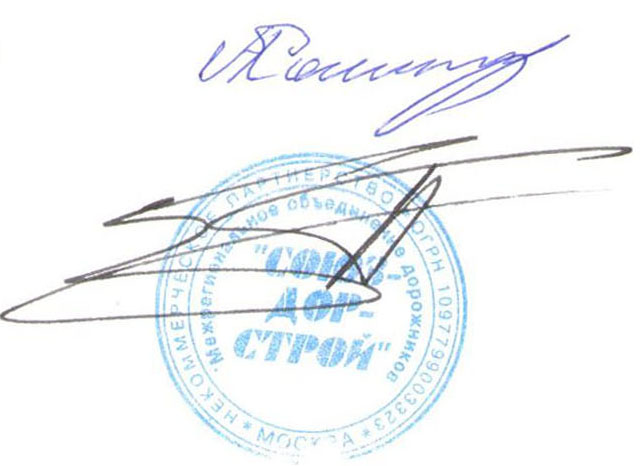 Председатель Совета                                                                           А.А. КошкинСекретарь Совета                                                                                П.Л. Суханов